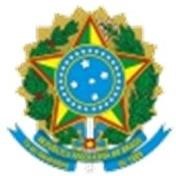 Ministério da Educação Universidade Federal do Piauí Pró-Reitoria de Administração TERMO DE REFERÊNCIA(ANEXO IV ) DO OBJETO Pregão Eletrônico nº XX/XXXX Objeto: Pregão Eletrônico - Registro de preço para aquisição eventual de material XXXXXXXXXX Edital a partir de: XXX Endereço: XXXX Telefone: XXXX Entrega da Proposta:  a partir de XXXX às XXXHs Abertura da Proposta:  em XXXX às XXXXHs, no endereço: www.comprasnet.gov.br DA JUSTIFICATIVA DA UFPI Considerando o Processo Administrativo nº xxxxx.xxxxxx/xxxx-xx (número do processo de adesão) para atender as demandas relativas aos itens no Pregão nº XX/20XX, homologado em (dia) de (mês) de (ano) pelo NOME DO ÓRGÃO GERENCIADOR - UASG XXXXXX, detalhados no Processo Administrativo Nº xxxxx.xxxxxx/xxxx-xx (número do processo do pregão). DA ESPECIFICAÇÃO DO OBJETO DA ENTREGA E DO RECEBIMENTO DO OBJETO Os bens objetos deverão ser entregues na xxxxxxxxxxxxxxxxxxxxxxxxxxx (local de entrega), no Campus Universitário Ministro Petrônio Portela. Av Universitária s/n Bairro Ininga, CEP: 64049-550, Teresina – PI, no horário das XXhXXmin às XXhXXmin (detalhar dias e horários para entrega). O prazo de entrega dos bens não poderá excedera XX (número por extenso) dias (conforme consta no edital), a contar da ciência da emissão da Nota de Empenho. DEMAIS ITENS/ESPECIFICAÇÕES As demais especificações e determinações permanecem conforme as previstas no edital e seus anexos PE XX/XXXX – UASG: XXXXXX. _________________________________________________ 
Nome e assinatura do Solicitante  FORNECEDOR                                                                        CNPJ FORNECEDOR                                                                        CNPJ FORNECEDOR                                                                        CNPJ FORNECEDOR                                                                        CNPJ FORNECEDOR                                                                        CNPJ FORNECEDOR                                                                        CNPJ Item Descrição Unidade de Fornecimento Quantidade Critério de Valor (*) Valor Unitário Valor Global Total do Fornecedor:Total do Fornecedor:Total do Fornecedor:Total do Fornecedor:Total do Fornecedor:Total do Fornecedor:A autoridade competente aprova o Termo de Referência do setor solicitante referente a adesão de ARP, do Pregão nº XX/20XX da UASG XXXXXX e autoriza a contratação dos fornecimentos nele elencados, conforme documentos anexos nos autos. ___________________________________ (Assinatura) Autoridade competente do Setor Solicitante 